Publicado en Madrid el 25/08/2022 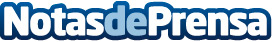 EADIC apuesta por la transferencia de conocimiento escuela-empresaLa internalización y liderazgo de la ingeniería española: infraestructuras de gran magnitud y referencia mundial por su saber hacer, gestión y desarrollo. La Escuela Técnica EADIC destaca por su apuesta de acercar el talento productivo de su alumnado a la empresa, logrando así liderar con su experiencia la exportación de la formación de más alto nivel técnicoDatos de contacto:En Ke Medio Broadcasting912792470Nota de prensa publicada en: https://www.notasdeprensa.es/eadic-apuesta-por-la-transferencia-de Categorias: Internacional Nacional Turismo Emprendedores Recursos humanos Otros Servicios Construcción y Materiales http://www.notasdeprensa.es